Recycling Development Center Advisory Board Meeting 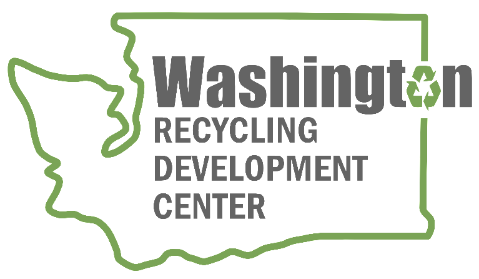 June 8, 2022The Washington Recycling Development Center (Center) Advisory Board met online and in person on June 8, 2022.Department of Ecology (Ecology) staff hosted the meeting on Zoom.NORPAC hosted the morning in person board meeting and afternoon facility tour. Advisory Board members: Corinne Drennan: Pacific NW National LaboratoryKarl Englund: Washington State UniversityKyla Fisher: AMERIPEN Nina Goodrich: Sustainable Packaging CoalitionKris Major: City of SpokaneScott Morgan: Evergreen State College Chris Piercy: Kitsap County Mike Range: Waste Management Tim Shestek: American Chemistry Council Jay Simmons: North Pacific Paper CompanyHeather Trim: Zero Waste WashingtonNot present: Kris Major: City of Spokane, Derek Ruckman: WasteXperts, Allen Langdon: Circular MattersAgendaBoard, Ecology, and Department of Commerce (Commerce) updates Ecology presentationsNORPAC presentationIn person tour of NORPAC for board members after meeting – picture highlights.Meeting agenda and other materials are available on the Advisory Board websiteBoard, Commerce, Ecology updatesBoard members shared the following updates with links to online resources.Corinne Drennan, Pacific NW National Laboratory: U.S. Department of Energy has announced $59 million to expand biofuels production and decarbonize the transportation sector. Nina Goodrich, Sustainable Packaging Coalition: Retiring and the new director is Paul Nowak. Heather Trim, Zero Waste Washington: Virtual Litter Summit in partnership with Ecology on the afternoon of July 19 and morning of July 20, register here. Jay Simmons, North Pacific Paper Company: Recycled Fiber Project (RFP) is close to start up. Commerce update – Rob Duff: Industrial Symbiosis request for proposals: waste to products has closed, received sixteen letters of intent. Ecology update – Kara Steward: NextCycle Washington continues to move forward – Circular Accelerator applications are open for applicants until July 15. Still looking for technical experts and other partners. Future board meetings will be quarterly and, if COVID allows, in-person with a tour option. All board meetings will be available on zoom. The subcommittee continues to meet monthly.Drafting the report to the legislature, will route for board review soon. Center work plan has been updated and is posted on the EZ page. Ecology’s consumer packaging study is moving through the bidding process. The study report is due December 1, 2022.Paper Recycling PresentationsPresentation slides are posted on the Advisory Board website.Dan Weston– Ecology (slides 14-25)Gretchen Newman – Ecology (slides 26-52)Jay Simmons – NORPAC (slides 57-85)Paper discussionLocal Program Survey – the source of the data Dan presented. Waste Characterization Study and 2018 Waste generation and recovery data - the source of the data Gretchen presented.Nina Goodrich mentioned the Recycling Partnerships Bot that helps people learn what they can recycle at their location in real time. Follow up data from Gretchen: Ecology’s 2018 data input into the EPA WARM model and Ecology focus sheet showing the Environmental Benefits of Recycling using 2017 data. Meeting to-do itemsNext board meeting is on September 14 – planned for in-person, location TBA with facility tour. There will be a remote attendance option for the board meeting.For more information:Contact Center staff by email Sign up for our email listVisit the Center Advisory Board websiteList of Attendees (excluding board members)Interested PartiesState Agency StaffAlejandra Viso, RefrescoApril Sheeley, Ellensburg Glass RecyclingCarolyn Moulton, Lautenbach RecyclingCheryl McLaughlin, RefrescoDanielle Brooks, RefrescoDomenic Calabro, U.S. Environmental Protection AgencyGary Wilburn, WA Senate Democratic CaucusHaifang Wen, WSUHannah Scholes, King CountyHenry Allen, Spokane ValleyHolly Yanai, DivertincJohn Martin, DTG Karen Hultgren, Pierce County Kaylynn O’Curran, TacomaLexi Brewer, Puget Sound EdLisa Heltemes, NipponMichelle Ross, SUM Recycling Nicholas Georges, Household Cleaning Products Association Philipp Schmidt-Pathman, Institute for Energy and Resource ManagementRory Wintersteen, Lincoln CountyRoy NottAlaina Young, Ecology Dan Weston, EcologyGretchen Newman, Ecology Julie Robertson, EcologyKara Steward, EcologyKirk Esmond, CommerceLaura Busby, EcologyMya Keyzers, EcologyRobert Duff, CommerceTina Schaefer, Ecology 